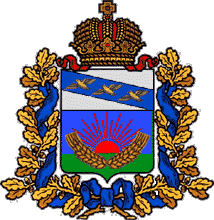 АДМИНИСТРАЦИЯШУМАКОВСКОГО СЕЛЬСОВЕТАСОЛНЦЕВСКОГО РАЙОНА    КУРСКОЙ ОБЛАСТИРАСПОРЯЖЕНИЕот 01 декабря 2021 года    №   81  О назначении старших по населенным пунктам Шумаковского сельсовета по вопросам ГО и ЧС и пожарной безопасностиВ соответствии с письмом заместителя Губернатора Курской области от 03.02.2011 года № 08-28/139 , Уставом муниципального образования «Шумаковский сельсовет» Солнцевского района, Администрация Шумаковского сельсовета Солнцевского района Курской области ПОСТАНОВЛЯЕТ:1.Утвердить список старших по населенным по населенным пунктам Шумаковского сельсовета по вопросам ГО и ЧС и пожарной безопасности (Приложение 1), Должностные обязанности Старшего по населенному пункту по вопросам ГО и ЧС и пожарной безопасности Шумаковского сельсовета (приложение 2)2. Распоряжение Администрации Шумаковского сельсовета Солнцевского района Курской области   от 03 сентября 2021  года   № 60  «О назначении старших по населенным пунктам Шумаковского сельсовета по вопросам ГО и ЧС и пожарной безопасности»  считать утратившим силу.3. Опубликовать настоящее постановление на официальном сайте муниципального образования «Шумаковский сельсовет» Солнцевского района Курской области в информационно-коммуникационной сети «Интернет».4.     Контроль за выполнением настоящего постановления оставляю за собой.Глава Шумаковского сельсовета                       И.Н.ГорностаеваПриложение № 1 к Распоряжению от 01.12.20021 г.№ 81Список старших населенных пунктов Шумаковского сельсовета Солнцевского района Курской области Приложение № 2к распоряжению администрации Шумаковского сельсовета Солнцевского района от 01.12.2021 №81Должностные обязанности Старшего по населенному пункту по вопросам ГО и ЧС и пожарной безопасности Шумаковского сельсовета Солнцевского района Курской областиОбщие положенияСтарший по населенному пункту по вопросам ГО и ЧС и пожарной безопасности (далее старший по населенному пункту) назначается распоряжением главы администрации Шумаковского сельсовета Солнцевского района из числа наиболее подготовленных жителей населенного пункта.Старший по населенному пункту непосредственно подчиняется главе администрации Шумаковского сельсовета Солнцевского района.Основные задачиОсновными задачами деятельности старшего по населенному пункту являются:Содействие предотвращению на территории населенного пункта чрезвычайных и пожарных ситуаций.Координация деятельности членов добровольной пожарной дружины, внештатных пожарных инспекторов Шумаковского сельсовета Солнцевского района , действующих на территории населенного пункта.Противопожарная пропаганда.Сбор и передача информации о состоянии ГО и ЧС и пожарной ситуации на территории населенного пункта.Должностные обязанностиСтарший по населенному пункту обязан:Знать основные требования руководящих документов, регламентирующих вопросы ГО и ЧС и пожарной безопасности.Знать места расположения и особенности функционирования учреждений, заведений и предприятий на территории населенного пункта.Информировать должностных лиц администрации Шумаковского сельсовета Солнцевского района о фактах нарушения мер пожарной безопасности , которые могут привести к пожарам, авариям и катастрофам техногенного характера.Знать места расположения источников пожарного водоснабжения на территории населенного пункта, путей подъезда к ним.Предоставлять главе администрации Шумаковского сельсовета Солнцевского района оперативную и достоверную информацию о месте, времени и размерах произошедшей на территории населенного пункта чрезвычайной и пожарной ситуации.Принимать доступные меры по ликвидации(локализации)чрезвычайной или пожарной ситуации на территории населенного пункта до прибытия сил и средств Шумаковского сельсовета.Оказывать содействие внештатным пожарным инструкторам Шумаковского сельсовета при проведении ими проверок.Права старшего по населенному пунктуСтарший по населенному пункту имеет право:4.1 Вносит в адрес администрации Шумаковского сельсовета Солнцевского района предложения по совершенствованию пожарной безопасности на территории населенного пункта№ п/пНаселенный пунктФамилия, Имя, ОтчествоНомер телефона (мобильный)Шумаковский  сельский советШумаковский  сельский советШумаковский  сельский советШумаковский  сельский совет1.д. МашкиноМашкина Елена Дмитриевна895108820012.с. ШумаковоДенисова Людмила Владимировна892071477333.с. ВоробьевкаКарпенко Надежда Станиславовна 893076693474.д.Отрадное Карпенко Надежда Станиславовна 893076693475.х. СемибратскийХолодова  Ирина Алексеевна890669301996.х. МалиновкаХолодова  Ирина Алексеевна890669301997.с. Плоское Прудник  Ольга Михайловна892026957168.д. ВерхнеереминоПрудник  Ольга Михайловна892026957169.д.КрасниковоПрудник  Ольга Михайловна8920269571610д. МелидовкаБунина Светлана Анатольевна 8920705003911х.МурыновкаБунина Светлана Анатольевна8920705003912х.Сорочино Сидорюк Галина Николаевна8950879162313х.ТатарскийСидорюк Галина Николаевна8950879162314х.ТолстоплотаваНикто не проживает15д.СеменовкаНикто не проживает16д.ТрубицыноНикто не проживает17д.СеменовкаНикто не проживает